Rome, le 08 décembre 2018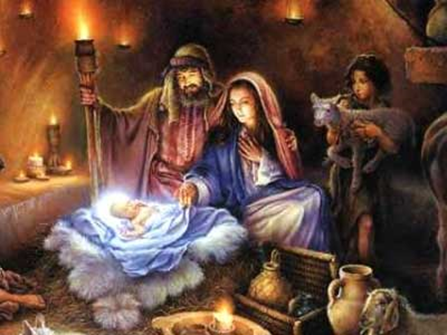 Vœux de Noël et Heureuse Année 2019Aux Rogationistes
À la famille du RogateTrès Chers,En formulant les vœux de saint Noël, je souhaite cette année vous les adresser partant des paroles de la liturgie du quatrième dimanche de l'Avent qui invitent à la joie parce que la consolation du Seigneur est proche.Les évangélistes qui nous ont raconté la naissance de Jésus ont à plusieurs reprises insisté sur l'exultation et la joie. L'ange qui apparaît à Zacharie et lui annonce la naissance de Jean lui   dit : « Tu seras dans la joie et l’allégresse, et beaucoup se réjouiront de sa naissance » (Lc 1,14). Elizabeth, qui accueille Marie chez elle, l'informe de l'exultation de l'enfant qu'elle porte dans son ventre : « Car, lorsque tes paroles de salutation sont parvenues à mes oreilles, l’enfant a tressailli d’allégresse en moi. » (Lc 1,44). Cette joie qu’annonce Jean-Baptiste apparait dans sa plénitude avec la naissance de Jésus, comme les anges l’annoncent aux bergers : Alors l’ange leur dit : « Ne craignez pas, car voici que je vous annonce une bonne nouvelle, qui sera une grande joie pour tout le peuple. Aujourd’hui, dans la ville de David, vous est né un Sauveur qui est le Christ, le Seigneur » (Lc 2,10-11). Même les mages, venus d’orient, « Quand ils aperçurent l'étoile, ils furent saisis d'une très grande joie » (Mt 2,10).L’annonce de la joie et l’invitation à la joie, aujourd’hui, pendant que nous nous débattons parfois dans une multitude de difficultés, peuvent sembler inappropriées, mais ce n’est pas de cette opinion que le pape François, le 19 mars de cette année, nous a adressé l'exhortation apostolique Gaudete et Exsultate, réjouissez-vous et exultez, avec deux synonymes qui visent à renforcer l'invitation à la joie, à l'exultation.Par sa lettre, le pape François a voulu nous rappeler que chacun de nous, dans la condition dans laquelle il se trouve, est appelé par le Seigneur à devenir saint, dans le cheminement quotidien de la vie, dans les tribulations de chaque jour. Même cette invitation peut nous paraître utopique si nous regardons les incohérences et les contradictions dans lesquelles nous nous trouvons souvent. Mais devant cette image qui finirait par nous décourager, voici l'appel et l'invitation du pape : « N’aie pas peur de la sainteté. Elle ne t’enlèvera pas les forces, ni la vie ni la joie. C’est tout le contraire, car tu arriveras à être ce que le Père a pensé quand il t’a créé et tu seras fidèle à ton propre être. Dépendre de lui nous libère des esclavages et nous conduit à reconnaître notre propre dignité. » (Gaudete et Exultate 32).Par ces mots, nous comprenons pourquoi le pape François, pour nous parler de l'appel à la sainteté, commence par l'invitation à la joie : Gaudete et Exsultate. Puisque la tristesse nous parvient lorsque nous menons une vie sans lumière, sans direction, sans sens, à la recherche de satisfactions qui, finalement, nous laissent avec le vide et l’amertume.Tandis que la vraie joie nous vient du Seigneur. « Si vous gardez mes commandements, vous demeurerez dans mon amour, comme moi, j’ai gardé les commandements de mon Père, et je demeure dans son amour. Je vous ai dit cela pour que ma joie soit en vous, et que votre joie soit parfaite. » (Jn 15,10-11).Nous pouvons dire que la sainteté devient synonyme de joie, même lorsque son chemin est marqué par la croix. Le père Hannibal était conscient que sur le chemin de la sainteté, les tribulations sont accompagnées de "consolations intérieures", telles qu’exprimées dans une prière adressée au Cœur de Jésus : « S'il te plaît, car cette douleur intime et secrète il est digne de rendre de visiter ces âmes élus avec consolations intérieures que vous placez dans le creuset de la tribulation pour les sanctifier ». (DI FRANCIA AM, Scritti – Preghiere al Signore – Vol I, Ed. Rogate (2007), pag. 108)Très chers, en cette année du 150e anniversaire d’Inspiration du Rogate, nous avons eu le renouvellement des gouvernements dans les provinces de Saint Luc et de Saint Matthieu, il y a ma visite à la congrégation et nous allons vers le chapitre de la province de Saint Hannibal et le renouvellement du gouvernement de la délégation de Notre-Dame de Guadalupe. Ces obligations nous donnent l’occasion d’examiner de plus près le chemin que nous prenons, comme Congrégation, circonscriptions, communautés et individus.Ce n'est pas un parcours facile et, parfois, il n'est même pas cohérent et engagé. Le charisme et la spiritualité du Rogate ont été pour le père Hannibal la lumière de son chemin vers la sainteté, la force et la joie dans sa mission.Que mon meilleur souhait de sainteté, vous parvienne tous, en particulier ceux qui sont éprouvés par la maladie ou la souffrance. Que la proximité avec le Seigneur, la Vierge Marie et la communion avec les frères nous procurent le réconfort, la paix et la joie de Noël.Que Marie, Joseph et l'Enfant Jésus nous accordent cette grâce, par l'intercession de nos Patrons Célestes et du Saint Fondateur.En union de prière, je vous salue avec affection dans le Seigneur. Joyeux Noël !


………...........................................
     (P. Bruno Rampazzo, R.C.J.)
                   Sup. Gén.